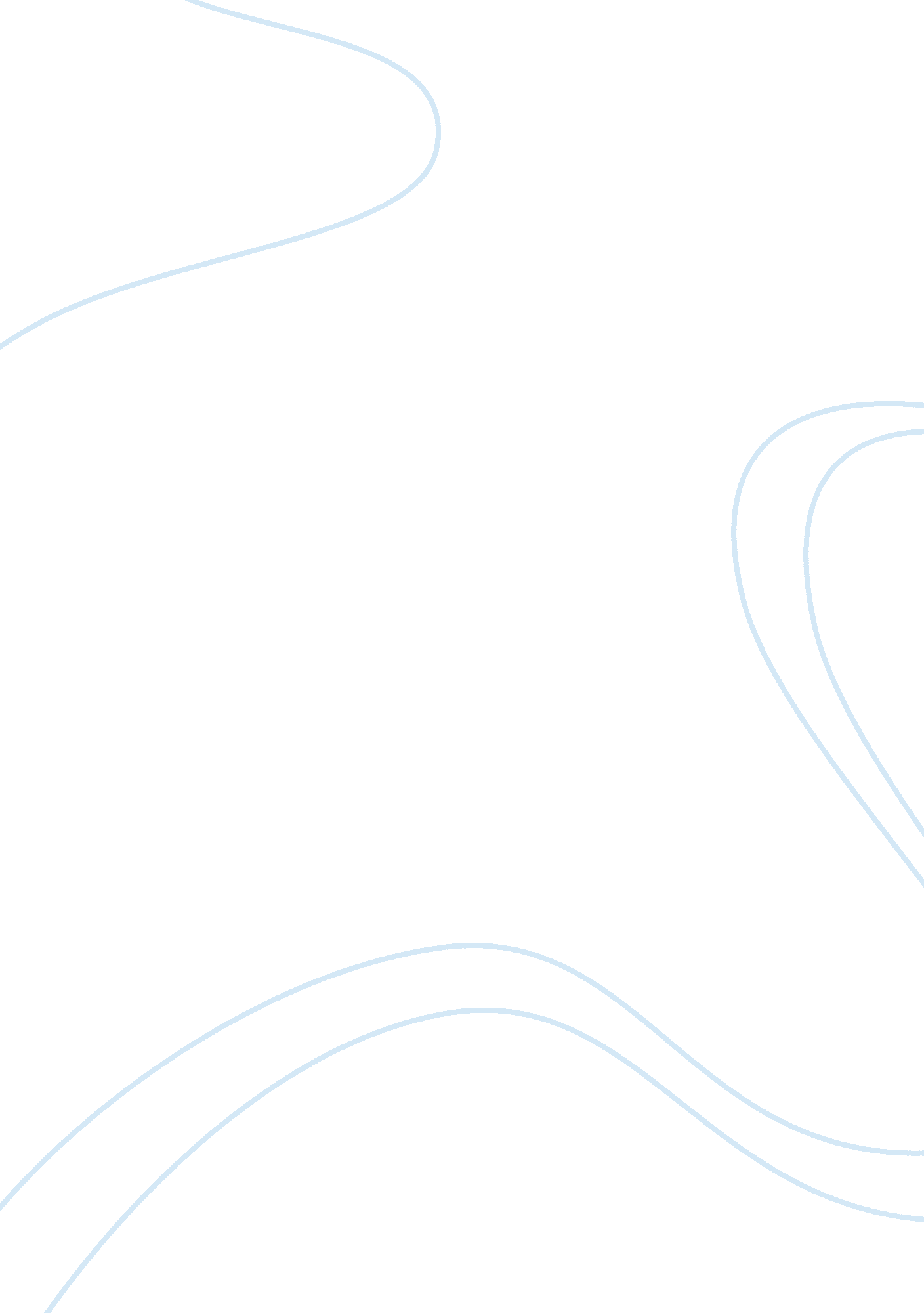 Status of refugees in the eyes of international lawLaw, Justice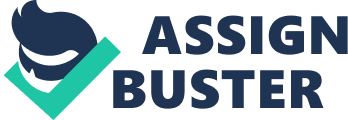 A large number of people are outside the extent of universal security as a result of these impediments and these lacks are tended to by the proposed meaning of refugee1, for example, abuse, enrollment in a specific social gathering, and political sentiment are characteristically vague. UNHCR , the global association in charge of managing the usage of the treaties2 has offered rules to characterize such arrangements notwithstanding, the terms are deciphered distinctively by national choice makers. article33 of the displaced person tradition and convention accommodate the privilege of an exile not to be coercively come back to a place where his or her life or flexibility would be debilitated. As saw before the rule of non – refoulement is the establishment of all outcast security. Having accomplished the status of standard global law, the rule is restricting even on states that are not signatories to the evacuee settlements, The purpose of flight for understanding of the outcast definition, in universal and numerous residential legitimate frameworks, is the conventional or ‘ plain’ which means of its terms. On the universal level, this literary approach is epitomized in both statute of the International court of equity article 31 of the Convention coordinates that a bargain will be deciphered in compliance with common decency as per the standard significance to be given to the terms of the arrangement in their unique situation and in the light of its question and reason the Vienna Convention is plainly in light of the view that the content of a settlement must be ventured to be the bona fide articulation of the goals of the gatherings. ” One of the remarkable accomplishments of the twentieth century in the philanthropic field has been the foundation of the rule that the evacuee involves worry to the worldwide network and should be tended to with regards to universal participation and weight sharing” 6 with regards to worldwide collaboration states ought to be considerably more target and widen the meaning of the outcast which has been given in the article 1 of the Geneva Convention identified with the status of evacuees, a huge number of individuals are found outside the extent of universal insurance, those from escaping regular disasters, discrimination, minorities getting to be stateless like Rohingya in Bangladesh confronting awesome difficulties because of their stateless status, so states ought to in an exceptionally agreeable manner address this issue and giving greater lucidity in a few ideas inside the definition, for example, ” enrollment of a specific social gathering or political opinion”, referring to the motivation behind the United countries Charter global law has an objective to improve the globe a place to live in peace and security with no segregation, those individuals who have not possessed the capacity to cross the outskirt are additionally part of the globe and ought to have the capacity to profit a worldwide help while searching for a shelter inside their domain, when they are looked with nourishment issues and wellbeing circumstance, we see the United countries association and some other compassionate associations heading off to their assistance, this is the United countries associations pledge to those people that they call ” interior uprooted people” they all must be called displaced people to my conclusion since they benefits assistance from similar associations, that is the reason this part of embeddings them in the extent of worldwide assurance under the sponsorship of the Geneva Convention ought to be extremely considered. This thought once considered will help have an expansive comprehension of the term evacuee. II STATES RESPONSIBILITY Amid the prior piece of the twentieth century , displaced people permitted to enter a shelter status in any case frequently got themselves helpless against ejection on ground that they had carried out even minor criminal offenses or were esteemed to open charges since they were not able address their own particular issue because of carelessness or sick wellbeing as Grahl Madsen depicts the issue: it turned into the propensity for specific states to remove evacuees, and push those so ousted over the outskirts to a neighboring nation , this training made extensive hardship the outcasts …the removal turned into a matter of worry to the global network the inquiry has been managed in every single universal instrument identifying with the status of exile since 1928 7A high extent of the principles of worldwide law is worried to set up a lawful administration of open universal request endorsing admissible circles of activity by states. At the point when the conduct of States goes past such circles, the essential issue defying the worldwide legitimate framework is to decide the lawfulness of the demonstrations being referred to and, on the off chance that they be wrongful, to allot duty regarding the demonstrations being referred to. Along these lines states duty tries to frustrate response to illicit acts which offer ascent to a huge number of unwanted outcomes on the global plane, including the constrained removal of populations8 Accountability for results created by unaccepted lead of states in worldwide relations is a noteworthy focal point of the universal legitimate framework. In the Corfu channel case, the worldwide court of equity commented with adage that as indicated by global practice, an express whose region or in whose a demonstration in spite of universal law has happened, perhaps called upon to give a clarification and that such a state can’t sidestep such a demand by restricting itself to an answer that is insensible of the conditions of the demonstration and its creators. 